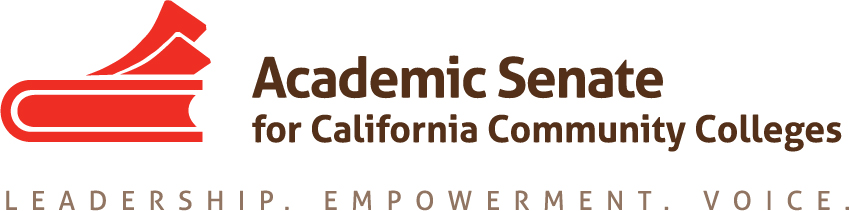 ASCCC CTE LEADERSHIP COMMITTEEOctober 16th, 201911:00AM – 12:00PMZOOMAGENDACall to Order Select notetaker AttendanceAdoption of the AgendaApproval of Minutes9.18.2019 ASCCC InformationASCCC CTE Leadership Committee Action ItemsAssigned Resolutions2019 Fall Plenary Session: ASCCC Pre-Session ResolutionsAssigned TasksEngage CTE Liaisons: October MemoNovember Memo- TBDWebinars/other?Meetings dates/timesNovember DOODLEFace-to-face: Tentative December 11th, 2019 from 9:00am – 3:00pmCTE Leadership PrioritiesCareer and Noncredit Education InstituteApril 30th – May 2nd 2020 Attendance confirmationASCCC Travel PolicyFaculty Diversification, Shared Governance, Guided PathwaysCommittee Priorities CTE Minimum Qualifications Toolkit training/ information disseminationAnnouncementsASCCC EVENTS: ASCCC Fall Plenary Session Career/Non-Credit Institute ASCCC/Other Committee ReportsCTE C-IDModel Curriculum Workgroup (MCW)
Adjournment Status of Previous Action ItemsIn Progress Completed 